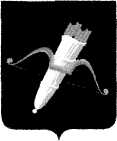 РОССИЙСКАЯ ФЕДЕРАЦИЯАДМИНИСТРАЦИЯ ГОРОДА АЧИНСКА КРАСНОЯРСКОГО КРАЯП О С Т А Н О В Л Е Н И Е21.06.2022                                      г. Ачинск                                              169-пС целью соблюдения санитарно-эпидемиологического законодательства, руководствуясь Градостроительным кодексом Российской Федерации от 29.12.2004 № 190-ФЗ, Федеральным законом от 12.01.1996     № 8-ФЗ «О погребении и похоронном деле», Федеральным законом от 06.10.2003 № 131-ФЗ «Об общих принципах организации местного самоуправления в Российской Федерации», Постановлением Главного государственного санитарного врача Российской Федерации от 28 июня 2011 года № 84 «Об утверждении СанПиН 2.1.2882-11 «Гигиенические требования к размещению, устройству и содержанию кладбищ, зданий и сооружений похоронного назначения», статьями 36, 37, 40, 55, 57 Устава города Ачинска, ПОСТАНОВЛЯЮ:1. Прекратить захоронения на участке муниципального кладбища города Ачинска «Салырское-2» с кадастровым номером 24:43:0101002:125, площадью 54266 м2, расположенного по адресу: г. Ачинск, кладбище «Салырское».2. Опубликовать постановление в газете «Ачинская газета» и разместить на официальном сайте органов местного самоуправления города Ачинска: http://www.adm-achinsk.ru/.3. Исполняющему обязанности начальника отдела по информационной политике администрации города Ачинска Аликиной О.В. обеспечить информационное оповещение в СМИ о прекращении захоронений на муниципальном городском кладбище города Ачинска «Салырское-2» с кадастровым номером 24:43:0101002:125, площадью 54266 м2.4. Контроль исполнения постановления возложить на заместителя Главы города Ачинска О.В. Корзика.5. Постановление вступает в силу в день, следующий за днем его официального опубликования.Исполняющий полномочия Главы города Ачинска                                                                      С.М. Мачехин О прекращении захоронений на муниципальном городском кладбище города Ачинска «Салырское-2»